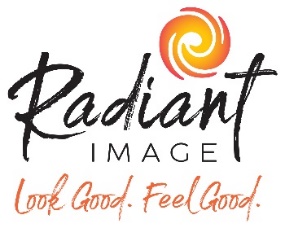 Preparations for Makeup Techniques for Your Features Class 
Message from the Instructor, Candace Sanborn
Thank you for signing up for my Makeup Techniques for Your Features class! I am excited to teach you about how to apply makeup to enhance your appearance. Since this class will be offered remotely instead of in-person, there are a few things you need to do or bring to benefit from this class. If you have any questions, please contact me at 576-7500 or candace@radiantimage.me. I look forward to meeting you soon!
Technical & Lighting RequirementsYou will need to participate via video so that I and others can see and hear you. This means you need a computer, phone or tablet with a camera and a microphone. We will be emailing you with a direct link for you to join in, so all you need to do is click the link to participate.

Needed In Advance
Please take a photo of your face up close so I can see your eye and lip shape. Please follow these instructions:Avoid bright light from a window or light shining on you as it makes it hard to see your imageIf possible, take the photo in front of a solid wall or backdrop. Look straight at the camera and take a head shot with a neutral face, from the neck upPlease email a photo to: candace@radiantimage.me no later than two days prior to class.Prior to ClassPlease do not wear makeup for class as you will be practicing the techniques applying your makeup. Please bring the following makeup items (if you have them):Mirror (so you can see the makeup you’re applying)Tissues or something to clean your hands (like wipes)FoundationFace powderConcealers (if use)3 eye shadows that work together (one light, one medium, one darker)Eye shadow application brushEye liner pencilEyebrow pencil or powderBlushLip pencil Lipstick